Прокуратура Сызранского района разъясняет:Детский травматизм и его профилактика         Разъясняет заместитель прокурора Сызранского района Геннадий Лебедев.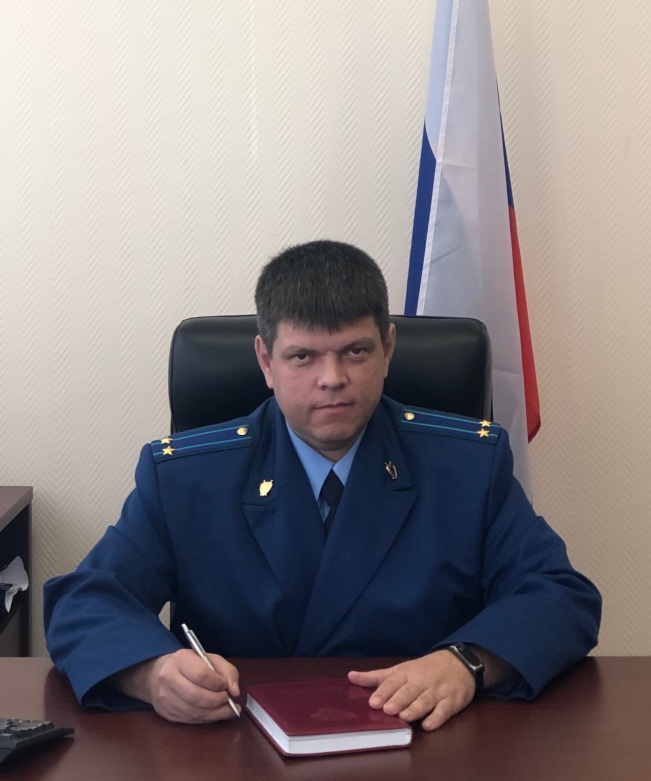           Рост детского травматизма, как правило, фиксируется в каникулярный и особенно летний период.           В каждом случае травмирования и гибели несовершеннолетних прокуратурой совместно с органами и учреждениями системы профилактики выясняются причины и условия случившегося. Таким происшествиям, как гибель ребенка на пожаре, в дорожно-транспортных происшествиях, на водоемах, в результате выпадения из окон домов, безусловно способствует отсутствие должного внимания и контроля за детьми со стороны родителей. Семейным кодексом РФ именно за родителями закреплена ответственность за воспитание и безопасность детей. Они должны заботиться о здоровье и развитии своих детей. Насколько мамы и папы добросовестно исполняют свои обязанности, зависит здоровье, а зачастую и жизнь ребенка.          С раннего возраста необходимо формировать у ребенка навыки безопасного поведения, травматической настороженности, начиная от поведения дома, во дворе, на проезжей части дороги, в лесу, у воды, огня и т.д. Необходимо давать детям уроки безопасности, учить старших детей присматривать за младшими. Особо важно для взрослых - самим правильно вести себя во всех ситуациях, подавая пример.          С наступлением теплого времени года острой проблемой становятся оставленные без присмотра детей у открытых окон. Беспечность родителей, оставление детей в комнате, на балконе с открытым окном приводит к серьезным последствиям – гибели или получению тяжелых повреждений. Поэтому, в первую очередь, нельзя оставлять ребенка без присмотра, использовать москитные сетки без соответствующей защиты окна, ставить мебель поблизости окон, чтобы ребёнок не мог взобраться на подоконник. Рекомендуется устанавливать на окна блокираторы, оконные ручки с замком, препятствующие открытию окна ребёнком.          В случае, если ребенок получил травму из-за недосмотра со стороны родителей, то в отношении родителей будет рассмотрен вопрос о привлечении к административной ответственности по ст.5.35 Кодекса об административных правонарушениях РФ (неисполнение обязанностей по воспитанию несовершеннолетних), а также возможно привлечение к уголовной ответственности по ст.125 Уголовного кодекса РФ (оставление в опасности).Начало формыКонец формы 29.06.2022